Základní škola a mateřská škola Stará Ves, 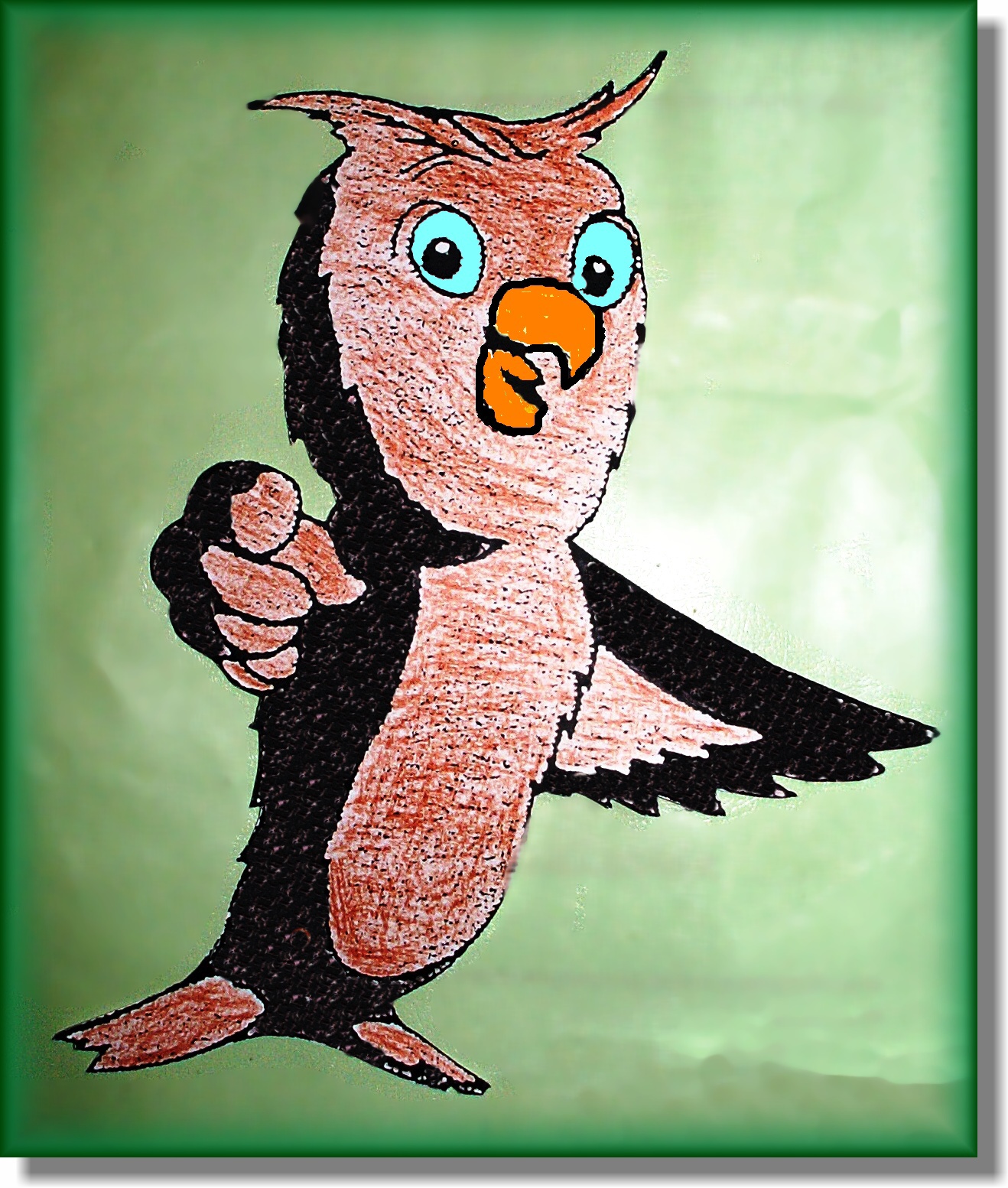 příspěvková organizace, okres Bruntál, Dlouhá 261/24,          793 43 Stará Ves  IČO:            75027232  Tel:              595172467          739027338  Mail:           zsms@zsmsstaraves.cz                                                         	                         www.skolicka-staraves.webnode.cz     		    DS:        kpkmsnw Dotazník – dobrovolná školní docházka od 25. 5. 2020Potvrzuji, že mé dítě: ……………………………………………………………………………...jméno,  příjmení, třídabude se účastnit dobrovolné školní docházky od 25. 5. 2020pouze dopoledne (do oběda, cca 12:00 hod.)dopoledne i odpoledne napište prosím do kolika hodin:  ……nebude se již do konce školního roku (30. 6. 2020) účastnit školní docházky a dále zůstává na on line výuce.(podtrhněte vaše rozhodnutí)Podpis zákonného zástupce:……………………………Vyplněný dotazník prosím pošlete třídní učitelce e-milem.1. a 2. třída	m.stepanova@zsmsstaraves.cz3. třída		v.mikulenkova@zsmsstaraves.cz4. a 5. třída	i.krpcova@zsmsstaraves.cz